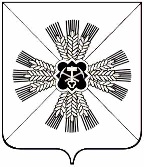 КЕМЕРОВСКАЯ ОБЛАСТЬПРОМЫШЛЕННОВСКИЙ МУНИЦИПАЛЬНЫЙ РАЙОНАДМИНИСТРАЦИЯ ТАРАБАРИНСКОГО СЕЛЬСКОГО ПОСЕЛЕНИЯПОСТАНОВЛЕНИЕот «10» ноября 2017г. № 44с. ТрудО порядке установления особого противопожарного режима в детских оздоровительных организациях и СНТ, граничащих с лесными участками          На основании Федерального закона от 2.12.1994 № 69-ФЗ «О пожарной безопасности» и Федерального закона от 30.10.2003 № 131 «Об общих принципах организации местного самоуправления в Российской Федерации»,                п. 17 Правил противопожарного режима в Российской Федерации, утвержденных постановлением Правительства Российской Федерации                                   от 25.04.2012 № 390 «О противопожарном режиме» и в целях недопущения пожаров в детских оздоровительных организациях и дачных некоммерческих объединений граждан на территории Тарабаринского сельского поселения:          1. Утвердить порядок установления особого противопожарного режима в детских оздоровительных организациях и СНТ, граничащих с лесными участками (приложение № 1).          2. Утвердить перечень оснований для установления особого противопожарного режима (приложение № 2).          3. Утвердить перечень дополнительных требований пожарной безопасности, действующих в период особого противопожарного режима (приложение № 3).          4. Разместить настоящее постановление на информационном стенде администрации Тарабаринского сельского поселения и в информационно-телекоммуникационной сети Интернет.          5. Контроль за постановлением оставляю  за собой.  Порядокустановления особого противопожарного режима в детских оздоровительных организациях и СНТ, граничащих с лесными участками           1. Настоящий Порядок установления особого противопожарного режима на территории Тарабаринского сельского поселения действует в соответствии с Федеральным законом от 2.12.1994 № 69-ФЗ «О пожарной безопасности», Федеральным законом от 30.10.2003 № 131 «Об общих принципах организации местного самоуправления в Российской Федерации», п. 17 Правил противопожарного режима в Российской Федерации, утвержденных постановлением Правительства Российской Федерации от 25.04.2012 № 390 «О противопожарном режиме».          2. Противопожарный режим - правила поведения людей, порядок организации производства и (или) содержания помещений (территорий), обеспечивающие предупреждение нарушений требований пожарной безопасности и тушение пожаров.          3. В случае повышения пожарной опасности глава  сельского поселения своим постановлением устанавливает в детских оздоровительных организациях и СНТ, граничащих с лесными участками особый противопожарный режим. Постановление об установлении особого противопожарного режима является обязательным для исполнения предприятиями, организациями, учреждениями.          4. На период действия особого противопожарного режима в детских оздоровительных организациях и СНТ, граничащих с лесными участками устанавливаются дополнительные требования пожарной безопасности, предусмотренные техническими регламентами и стандартами, нормами пожарной безопасности, правилами пожарной безопасности, инструкциями и иными документами, содержащими соответственно обязательные и рекомендательные требования пожарной безопасности.          5. В рамках обеспечения особого противопожарного режима в детских оздоровительных организациях и СНТ, граничащих с лесными участками разрабатываются и проводятся следующие мероприятия:          создает оперативный штаб по борьбе с пожарами;          принимаются необходимые меры по своевременной очистке территории от горючих отходов и мусора;          информируются в установленном законодательством порядке уполномоченные органы о нарушениях требования пожарной   безопасностиорганизуется наблюдение за противопожарным состоянием территории и в прилегающей к ней зонам, путем несения дежурства гражданами и работниками организаций;          предусматриваются мероприятия, исключающие возможность переброса огня от лесных пожаров на здания и сооружения учреждений и на прилегающие к ним зоны;          проводится разъяснительная работа с населением об опасности разведения костров на территории детских оздоровительных организаций и СНТ и на прилегающих к ним зонах;          организуется силами детских оздоровительных организаций и СНТ, а также членов добровольных пожарных формирований патрулирование в пределах детских оздоровительных организаций и СНТ с первичными средствами пожаротушения, а также подготовка для возможного использования имеющейся водовозной и землеройной техники (в том числе обеспечение ее водительским составом и горюче-смазочными материалами);           организуется круглосуточное дежурство имеющихся подразделений добровольной пожарной охраны и пожарной (приспособленной для целей пожаротушения) техники;          обеспечивается запас воды для целей пожаротушения;          принимаются иные дополнительные меры пожарной безопасности, не противоречащие законодательству Российской Федерации и Кемеровской  области.Переченьоснований для установления особого противопожарного режима          1. Крупные лесные пожары на площади 25 гектаров и более.          2. Увеличение количества пожаров или случаев гибели на пожарах людей в детских оздоровительных организаций и СНТ.          3. Возникновение крупных лесных пожаров.          4. Возникновение 3-го, 4-го или 5-го класса пожарной опасности в лесах по условиям погоды в соответствии с приказом Министерства сельского хозяйства РФ от 16.12.2008  № 532 «Об утверждении классификации природной пожарной опасности лесов и классификации пожарной опасности в лесах по условиям погоды, а также требований к мерам пожарной безопасности в лесах в зависимости от целевого назначения лесов, показателей природной пожарной опасности в лесах по условиям погоды», а также вне зависимости от класса пожарной опасности, при обстоятельствах, требующих неотложных мер по защите населения, организации тушения пожаров и проведению аварийно-спасательных работ.          5. Сильный ветер (в том числе смерчи и шквалы) со скоростью ветра в порывах 30 и более метров в секунду.          6. Температура воздуха +250C и выше в течение семи суток и болееПереченьдополнительных требований пожарной безопасности,действующих в период особого противопожарного режима           1. Организация дежурства граждан и работников детских оздоровительных организаций, в помощь членам добровольной пожарной дружины (пожарной охраны).          2. Обеспечение создания в населенных пунктах, у каждого жилого строения запасов воды для тушения пожара.          3. Подготовка для возможного использования имеющейся водовозной и землеройной техники.          4. Организация патрулирования территорий населенных детских оздоровительных организаций и СНТ силами граждан и работников детских оздоровительных организаций и членов добровольных пожарных формирований с первичными средствами пожаротушения.          5. Проведение разъяснительной работы о мерах пожарной безопасности и действиях в случае пожара через средства массовой информации на безвозмездной основе.          6. Проведение эвакуации населения и объектов за пределы территории, на которой введен особый противопожарный режим, в случае явной угрозы жизни и здоровью людей.          7. Проведение работ по прокладке и восстановлению минерализованных полос шириной не менее 3 метров по  периметру населенных пунктов, детских оздоровительных лагерей, садовых участков, расположенных в лесных массивах.          8. На время действия особого противопожарного режима повсеместно запретить:          сжигание мусора и травы;          посещение мест отдыха в лесных массивах;          отжиг стерни и сухой травы;          посещение гражданами лесов;          проведение определенных видов деятельности на отдельных участках лесного фонда и не входящих в лесной фонд территориях (вырубка леса, охота и рыболовство).                        ГлаваТарабаринского сельского поселения                    С.М. Меньшутина  УТВЕРЖДЕН                                       постановлением администрации                                                                       Тарабаринского сельского поселения от  10.11.2017 № 44УТВЕРЖДЕН                                       постановлением администрации                                                                       Тарабаринского сельского поселения от  10.11.2017 № 44УТВЕРЖДЕН                                       постановлением администрации                                                                       Тарабаринского сельского поселения от  10.11.2017 № 44